JAK WSPIERAĆ SAMODZIELNOŚĆ DZIECKA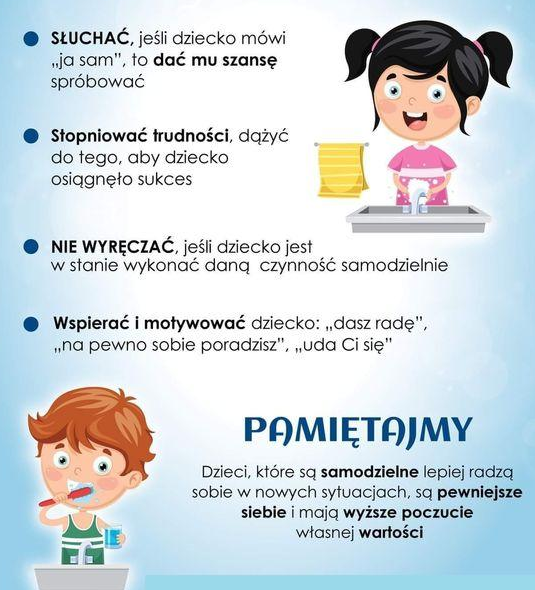 